الجمهورية الجزائرية الديمقراطية الشعبيةRépublique Algérienne Démocratique et Populaireوزارة التعليم العالي والبحث العلميMinistère de l’Enseignement Supérieur et de la Recherche Scientifique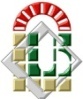 امتحان السداسي الثالث في مقياس المحاسبة العمومية للسنة الثانية تدقيق محاسبي الاسم واللقب:..................................................................الفوج:....................السؤال الأول( 17 نقطة ) :اختر الإجابة الصحيحة دون تعليل (01 نقطة لكل إجابة)المحاسبة ليست نظام للمعلومات  العبارة صحيحةالعبارة خاطئة يوجد اختلاف بين المحاسبة وإمساك الدفاتر وخاصة في الوقت الحاضر العبارة صحيحة العبارة خاطئةالأمر بالصرف هو كل عون معين قانونيا لتنفيذ إجراءات الالتزام والتصفية والأمر بالصرف من جانب النفقات، والقيام بإجراءات الإثبات والتصفية وإصدار سند التحصيل من جانب الإيرادات.العبارة صحيحةالعبارة خاطئةالمراقب المالي هو عون يتم تعينه من قبل وزير المالية من اجل المصادقة على توفير اعتمادات الدفع بعد مراقبة مشروعية العمليات التي يقوم بها الأمر بالصرف.العبارة صحيحةالعبارة خاطئةيمكن تعريف ميزانية الدولة بأنها  الإيرادات والنفقات النهائية للدولة تحدد بواسطة قانون المالية وتوزع حسب الإجراءات التشريعية .العبارة صحيحةالعبارة خاطئة يمكن تعريف قانون المالية بانه وثيقة برلمانية مالية سنوية تتضمن الميزانيو العامة للدولةالعبارة صحيحةالعبارة خاطئةيمكننا القول بان  قانون ضبط الميزانية انه القانون الذي يثبت بموجبه تنفيذ قانون الماليةالعبارة صحيحة العبارة خاطئةيمكن تعريف المرفق العام بانه الهيئة التي تقوم بنشاط يهدف الى اشباع الحاجات العامة مثل المستشفى، الجامعة ...العبارة صحيحةالعبارة خاطئة الضريبة هي اقتطاع جبري دون مقابل اما الرسم فهو اقتطاع مقابل لاخدمة معينة  العبارة صحيحةالعبارة خاطئةالتصفية مرحلة إدارية يختص بها الأمر بالصرف وهي إثبات الدين في ذمة الدولة وتحديد مقداره واستحقاقهالعبارة صحيحةالعبارة خاطئةرغم مجال رقابة المراقب المالي بالنسبة للالتزام بالنفقة وان كان يتعلق بالأموال العمومية فان مجال هذه الرقابة يقتصر فقط على جوانب المشروعيةالعبارة صحيحةالعبارة خاطئةيكمن اختلاف المحاسبة العمومية عن المحاسبة التحليلية تهتم المحاسبة التحليلية بحساب التكلفة لكل منتج او خدمةيمكن ان تطبق المحاسبة التحليلية على المؤسسات ذات الطابع الاداري بكيفية تختلف عن المؤسسات الاقتصاديةجميع ما ذكر المحاسبة هي:نظام المعلومات تحديد وقياس وتلخيص المعلومات توصيل المعلومات عن الأحداث الاقتصادية لأحدى المنشآت للأطراف المستفيدة . جميع ما ذكر . أوجه التشابه بين المحاسبة العمومية والمحاسبة العامةكلهما عبارة عن تقنية تسمح ببيان العمليات المالية ومراقبة حركة القيم. كلهما يعمل على بلوغ الأهداف المسطرة من قبل المؤسسة.  الاحتفاظ ببيان العمليات المالية التي تقوم بها المؤسسة جميع ما ذكرالمحاسب العمومي هو كل شخص معينا قانونيا للقيام بالعمليات التالية:تحصيل الإيرادات ودفع النفقات ضمان حراسة الأموال والسندات والممتلكات.  تسيير حركة الحسابات الموجودة. تسيير تداول الأموال والسندات والممتلكات. جميع ما ذكر .خصائص المحاسب العمومي: صفة الموظف العمومي لدى الدولة (ملحقون بوزارة المالية(الترخيص القانوني (تعيينهم واعتمادهم يتم من وزير المالية) التصرف في الأموال العمومية (تحصيل الإيرادات ، دفع النفقات...)جميع ما ذكرالسؤال الثاني (1.50 نقطة ):          اذكر عمليات الخزينة باختصار ودون شرح ( اجراء الأمر بالصرف والمحاسب العمومي في التحصيل والصرف) الاسم واللقب:..................................................................الفوج:....................السؤال الثالث (1.50 نقطة ): لديك إحصائيات حول نفقات وإيرادات ميزانية عامة ما في سنة معينة وفقا للجدول التالي:المطلوب: إثبات القيود الإجمالية وفقا للأساس النقدي، ثم وفقا لأساس الاستحقاقوفقكـم الله والله ولي التوفيقالأستاذ الدكتور مبروك رايسإجابة السؤال الثاني................................................................................................................................................................................................................................................................................................................................................................................................................................................................................................................................................................................................................................................................................................................................................................................................................................................................................................................................................................................................................................................................................................................................................................................................................................................................................................................................................................................................................................................................................................................................................................................................................................................................................................................................................................................................................................................................................................................................................................................................................................................................................................................................................................................................................................................................................................................................................................................................................................................................................................................................................................................................................................................................................................................................................................................................................................................................................................................................................................................................................................................................................................................................................................................................................................................................................................................................................................................................................................................................................................................................................................................................................................................................................................................................................................................................................................................................................................................................................................................................................................................................................................................................................................................................................................................................................................................................................................................................................................................................................................................................................................................................................................................................................................................................................................................................................................................................................................................................................................................................................................................................................................................................................................................................................................................................................................................................................................................................................................................................................................................................................................................................................................................................................................................................................................................................................................................................................................................................................................................................................................................................................................................................................................................................................................................................................................................................................................................................................................................................................................................................................................................................................................................................................................................................................................................................................................................................................................................................................................................................................................................................................................................................................................................................................................................................................................................................................................................................................................................................................................................................................................................................................................................................................................................................................................................................................................................................................................................................................................................................................................................................................................................................................................................................................................................................................................................................................................................................................................................................................................................................................................................................................................................................................................................................................................................................................................................................................................................................................................................................................................................................................................................................................................................................................................................................................................................................................................................................................................................................................................................................................................................................................................................................................................................................................................................................................................................................................................................................................................................................................................................إجابة السؤال الثالث....................................................................................................................................................................................................................................................................................................................................................................................................................................................................................................................................................................................................................................................................................................................................................................................................................................................................................................................................................................................................................................................................................................................................................................................................................................................................................................................................................................................................................................................................................................................................................................................................................................................................................................................................................................................................................................................................................................................................................................................................................................................................................................................................................................................................................................................................................................................................................................................................................................................................................................................................................................................................................................................................................................................................................................................................................................................................................................................................................................................................................................................................................................................................................................................................................................................................................................................................................................................................................................................................................................................................................................................................................................................................................................................................................................................................................................................................................................................................................................................................................................................................................................................................................................................................................................................................................................................................................................................................................................................................................................................................................................................................................................................................................................................................................................................................................................................................................................................................................................................................................................................................................................................................................................................................................................................................................................................................................................................................................................................................................................................................................................................................................................................................................................................................................................................................................................................................................................................................................................................................................................................................................................................................................................................................................................................................................................................................................................................................................................................................................................................................................................................................................................................................................................................................................................................................................................................................................................................................................................................................................................................................................................................................................................................................................................................................................................................................................................................................................................................................................................................................................................................................................................................................................................................................................................................................................................................................................................................................................................................................................................................................................................................................................................................................................................................................................................................................................................................................................................................................................................................................................................................................................................................................................................................................................................................................................................................................................................................................................................................................................................................................................................................................................................................................................................................................................................................................................................................................................................................................................................................................................................................................................................................................................................................................................................................................................................................................................................................................................................................................................................................................................................................................................................................................................................................................................................................................................................................................................................................................................................................................................................................................................................................................................................................................................................................................................................................................................................................................................................................................................................................................................................................................................................................................................................................................................................................................................................................................................................................................................................................................................................................................................................................................................................................................................................................................................................................................................................................................................................................................................................................................................................................................................................................................................................................................................................................................................................................................................................................................................................................................................................................................................................................................................................................................................................................................................................................................................................................................................................................................................................................................................................................................................................................................................................................................................................................................................................................................................................................................................................................................................................................................................................................................................................................................................................................................................................................................................................................................................................................................................................................................................................................................................................................................................................................................................................................................................................................................................................................................................................................................................................................................................................................................................................................................................................................................................................................................................................................................................................................................................................................................... ......................................................................................................................................................................................................................................................................................................................................................................................................................................................................................................................................................................................................................................................................................................................................................................................................................................................................................................................................................................................................................................................................................................................................................................................................................................................التعيينالتقديراتالتحديداتالانجازات ( فعلا )النفقات الوحدة مليون دجنفقات التسيير1000098009650نفقات التجهيز300030003000الإيرادات الوحدة مليون دجايرادات جبائية560057005500ايرادات الاملاك660640640